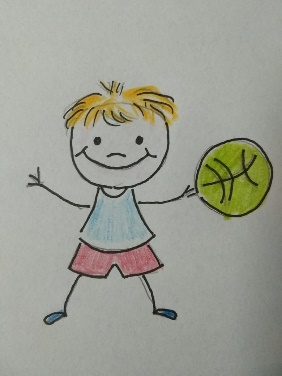 Ahoj všem,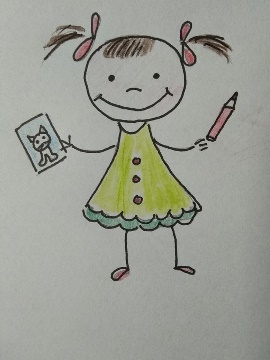 ve středu 9. října 2019se bude konat první setkání Dětského klubu PoškoláčekKlub je určen pro děti od 5 let a bude probíhat každou středu od 16.00 do 17.30 hodin v herně, tělocvičně nebo na zahradě CVČ.Budeme se věnovat pohybovým, výtvarným a pracovním hrám a aktivitámTěšíme se na setkání